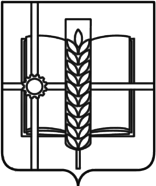 РОССИЙСКАЯ ФЕДЕРАЦИЯРОСТОВСКАЯ ОБЛАСТЬЗЕРНОГРАДСКИЙ РАЙОНМУНИЦИПАЛЬНОЕ ОБРАЗОВАНИЕ«Зерноградское городское поселение»СОБРАНИЕ ДЕПУТАТОВ ЗЕРНОГРАДСКОГО ГОРОДСКОГО ПОСЕЛЕНИЯчетвертого созываРЕШЕНИЕ№ 5226.10.2017							                                        г. ЗерноградО внесении изменений в решение Собрания депутатов Зерноградского городского поселения от 01.10.2012 № 210 «Об утверждении Правил землепользования и застройки Зерноградского городского поселения Зерноградского района Ростовской области»В соответствии со статьёй 33 Градостроительного кодекса Российской Федерации, руководствуясь Федеральным законом от 06.10.2003 № 131-ФЗ «Об общих принципах организации местного самоуправления в Российской Федерации», Правилами землепользования и застройки Зерноградского городского поселения Зерноградского района Ростовской области, утвержденными решением Собрания депутатов Зерноградского городского поселения от 01.10.2012 № 210,рассмотревпротокол от 07.09.2017 № 14 проведения публичных слушаний и заключениео результатах проведения публичных слушаний, протокол проведения публичных слушаний от 20.09.2017 № 15 и заключение комиссии о результатах проведения публичных слушанийпо проектам внесения изменений в Правила землепользования и застройки Зерноградского городского поселения Зерноградского района Ростовской области, Собрание депутатов  Зерноградского городского поселенияРЕШИЛО:1. Внести в решение Собрания депутатов Зерноградского городского поселения от 01.10.2012 № 210 «Об утверждении Правил землепользования и застройки Зерноградского городского поселения Зерноградского района Ростовской области»следующие изменения:- изменить юго-восточную часть территориальной градостроительной зоны коммерческого значения (КТ/01/08) от южной её границы до южной границы земельного участка с кадастровым номером 61:12:0040310:17 на зону жилой застройки второго типа  (Ж-2) с целью образования земельного участка под квартирой № 1 многоквартирного жилого дома, расположенного по адресу: г. Зерноград, ул. им. Колодина, 9, построенного в 1929 году и утверждения схемы расположения земельного участка на кадастровом плане территории (КПТ);- дополнить статью 36 территориальной градостроительной зоны парков (РП/01/01) условно разрешенным видом разрешенного использования: «Спорт»;- изменить часть территориальной градостроительной зоны градостроительного освоения территорий, расположенных за границами населенных пунктов (МНП) восточнее границ земельного участка с кадастровым номером 61:12:0600801:608 на зону жилой застройки первого типа  (Ж-1) с целью образования земельного участка под жилым домом, расположенным по адресу: Зерноградский район, 1,75 км от северной окраины п. Кленовый, дом № 2, построенного в период 1960-70-х г.г. и дальнейшего утверждения схемы расположения земельного участка на кадастровом плане территории (КПТ) с видом разрешенного использования земельного участка: «ведение личного подсобного хозяйства».2. Опубликовать настоящее решение в печатном средстве массовой информации – газете «Зерноград официальный» и разместить на официальном сайте Администрации Зерноградского городского поселения в информационно-телекоммуникационной сети «Интернет».3. Настоящее решение вступает в силу со дня его официального опубликования.4. Контроль за исполнением настоящего решения оставляем за собой.Глава Зерноградского городского поселения			                     А.И. ПлатоновПредседатель Собрания депутатовЗерноградского городского поселения	                                           А.А. Смоленский